      ДОГОВОР № на транспортно-экспедиционное обслуживание_______________________________, именуемое в дальнейшем «Клиент», в лице  _______________________________, с одной стороны, и OОО "ГРУЗОВОК" именуемое в дальнейшем «Экспедитор», в лице Генерального директора  Шульц Ольги Николаевны действующей на основании Устава, с другой стороны, а вместе именуемые «Стороны», заключили настоящий договор о нижеследующем:ПРЕДМЕТ ДОГОВОРА1.1.Экспедитор обязуется за вознаграждение и за счет Клиента организовать получение груза у Грузоотправителя и доставку его в пункты назначения с выдачей груза уполномоченным на его получение лицам (Грузополучателю).1.2. Конкретные условия (маршрут, размер платы за перевозку и прочее) каждой в отдельности взятой перевозки груза закрепляются в заявке – Приложении №1 к настоящему Договору (далее Заявка). Заявка на оказание транспортных услуг, переданная с помощью факсимильной связи или по электронной почте, имеет силу оригинала документа.ПОРЯДОК ПОДАЧИ ЗАЯВКИДля заказа услуг по организации перевозки груза Клиент заполняет свою часть Заявки, удостоверяет ее своей подписью и печатью на каждом листе Заявки и направляет ее Экспедитору.Клиент в заполняемой им части Заявки указывает предварительно согласованные по телефону с менеджером следующие данные: имя менеджера, согласовавшего заказ со стороны Экспедитора; дату и время прибытия автотранспорта под погрузку; наименование Грузоотправителя, адрес пунктов погрузки, контактное лицо и телефон; наименование Грузополучателя, адрес пунктов разгрузки, контактное лицо и телефон; наименование и характеристики груза (вес, объем, габариты и др.), вид погрузки, требуемый тип транспортного средства, объявленную ценность груза. Стороны соглашаются с тем, что помимо лица, указанного Грузополучателем в Заявке, надлежащим Грузополучателем также является Клиент, а также лицо, указанное в разделе «грузополучатель» транспортной накладной или товарно-транспортной накладной. Исходя из свойств груза Клиент указывает требуемый автомобиль. Клиент заверяет, что объявленная ценность груза в ТТН и Транспортной накладной не отличается от объявленной ценности, указанной в Заявке и в Договоре.В случае, если для выполнения Заявки Экспедитором, необходима перевозка груза путем паромной переправы, с использованием «зимника» (автомобильной дороги, эксплуатация которой возможна только в зимних условиях, при минусовой температуре) или транспорта с особыми характеристиками – Клиент обязан указывать данные сведения в графе Заявки «требуемый автомобиль».Экспедитор заполняет свою часть Заявки, а именно: размер вознаграждения экспедитора; порядок и форма оплаты.После подписания Клиентом Заявки на оказание транспортно-экспедиционных услуг и отправления Клиентом данной Заявки Экспедитору, на Клиента возлагаются обязанности, предусмотренные подписанной Заявкой и настоящим Договором, в том числе: по исполнению обязанности обеспечить своевременную погрузку/разгрузку транспортного средства, обязанности по допуску транспорта к месту погрузки/разгрузки и т. д. Данные обязательства действуют до аннулирования данной Заявки сторонами.Экспедитор обязан предоставить требуемый Клиенту автомобиль, указанный в Заявке. Экспедитор несет ответственность за срыв погрузки в связи с подачей автомобиля с отсутствием указанных Клиентом в Заявке характеристик, указанных в графе «требуемый автомобиль», что повлекло невозможность оказания транспортно-экспедиционных услуг. Клиент несет ответственность за срыв погрузки, которая может возникнуть в связи с неполным или некорректным заполнением своей части Заявки согласно п. 2.2. настоящего Договора.После подписания Заявки, на Клиента возлагаются обязанности, предусмотренные подписанной Заявкой и настоящим Договором. Экспедитор вправе отказаться в одностороннем внесудебном порядке от Заявки (исполнения Заявки), уведомив Клиента об отказе от Заявки не позднее, чем за четыре часа до времени подачи автотранспортного средства. В случае внесудебного отказа одной из Сторон от Заявки на перевозку, стороны освобождаются от выполнения взятых на себя обязанностей по настоящему договору.ПРАВА И ОБЯЗАННОСТИ СТОРОН3.1. Обязанности Экспедитора:Экспедитор организует от своего имени перевозку грузов в городском и междугороднем автомобильном сообщении по поручениям Клиента согласованным в Заявках, а Клиент обеспечить прием груза уполномоченным на то лицом. В любом случае лицо считается уполномоченным принимать груз, если это явствует из обстановки, в которой действует лицо, принимающее груз (имеет доступ к складам или иным хранилищам, к средствам разгрузки и т.д.). Экспедитор обязан обеспечить выполнение условий, указанных в Заявке и в настоящем договоре, лицами, которых он привлекает к выполнению обязательств по перевозке.В целях исполнения обязательств по настоящему договору Экспедитор:а) ведет поиск и проводит переговоры с перевозчиками в целях заключения договора перевозки в полном соответствии с требованиями Клиента, указанными в согласованной Заявке;  б) информирует (по телефону, факсу или электронной почте) Клиента о сроках выхода автотранспортных средств из пунктов отправления и о времени прибытия их в пункты назначения;в) Экспедитор информирует Клиента о нарушении сроков доставки грузов в пункты назначения и принимает все меры по устранению нарушения;г) организует, по дополнительному письменному поручению Клиента страхование грузов, охрану и выполняет другие предварительно согласованные с ним письменные поручения Клиента с возмещением обоснованных и документально подтвержденных расходов в соответствии с установленным сторонами порядком.Отсутствие оригинала доверенности у водителя на получение груза в пункте погрузки не является основанием для отказа грузоотправителя в предоставлении груза к перевозке. Оригинал доверенности на водителя осуществляющего перевозку груза, Клиент вправе запросить у Экспедитора по дополнительному письменному заявлению. Данные на водителя, имеющему право принимать груз к перевозке, стороны могут согласовывать в заключаемых заявках, а также в переписке по электронной почте.Экспедитор обеспечивает замену автотранспортного средства на маршруте в случае невозможности его дальнейшего движения по техническим причинам. Нормативное время на замену включает в себя 12 (двенадцать) часов на организацию замены и время в пути до точки замены с момента, когда о происшествии стало известно, с обязательным одновременным уведомлением Клиента о произошедшем посредством электронной почты.При уклонении грузоотправителей или грузополучателей от составления акта, фиксирующего обстоятельства, возникшие при экспедировании/перевозке груза, Экспедитор или водитель вправе составить акт без участия уклоняющейся стороны, предварительно уведомив Клиента в письменной форме о составлении акта. Надлежащим уведомлением о составлении акта также считается направленная Экспедитором по электронной почте Клиенту скан-копия письма о составлении акта, подписанного надлежащим лицом и заверенное печатью. Такое письмо должно быть направлено Клиенту не менее чем за один час до времени составления акта.Права экспедитора:Экспедитор имеет право на получение предусмотренного настоящим договором и/или приложениями к нему вознаграждения, а также на компенсацию обоснованных документально подтвержденных расходов, связанных с исполнением обязательств по настоящему договору. В случае неоплаты Клиентом выставленных Экспедитором счетов или наличия у Клиента иной задолженности перед Экспедитором, последний имеет право удерживать находящийся в его распоряжении груз, предварительно письменно уведомив об этом Клиента путем направления по электронной почте Клиенту скан-копии подписанного письма об удержании груза и, до полного погашения Клиентом задолженности перед Экспедитором или предоставления Клиентом надлежащего обеспечения исполнения своих обязательств по оплате счетов Экспедитора. В этом случае Клиент также оплачивает документально подтвержденные расходы, связанные с удержанием груза. За возникшую порчу груза вследствие его удержания Экспедитором в случаях, предусмотренных настоящим Договором, ответственность несет Клиент. При этом на Клиента возлагаются все фактически понесенные расходы по хранению контейнеров, простою подвижного состава, неустоек, а также иные документально подтвержденные расходы и издержки, следующие из удержания. В случае выгрузки удерживаемого груза на временное хранение, обязательства Экспедитора по доставке груза в пункт выгрузки прекращается согласно ч. 2 ст. 407 ГК РФ.  В случае невыполнения Клиентом обязательств по оплате, возникших в согласованных Клиентом Заявках, по истечении 14 (четырнадцати) календарных дней с момента уведомления Клиента об удержании груза, Экспедитор имеет право на внесудебную реализацию любого удерживаемого им груза по любым перевозкам Клиента. Клиент принимает на себя все документально подтвержденные расходы, претензии, убытки и издержки, следующие из удержания и могущие возникнуть в случае недоставки удержанного по этому основанию груза. Стороны установили внесудебный порядок обращения взыскания (реализации) на грузы Клиента. При этом условия его реализации (ст.349 и ст.350.1 ГК РФ), в том числе, способы его продажи, определяются Экспедитором самостоятельно. Экспедитор также вправе осуществлять реализацию удерживаемого груза по договору купли-продажи или договору поставки, исходя из подтвержденной документами цены груза или при отсутствии таких документов исходя из цены, которая при сравнимых обстоятельствах обычно взимается за аналогичные товары, либо на основании экспертной оценки. Если сумма, вырученная при реализации удерживаемого груза/имущества, недостаточна для покрытия требований, Экспедитор имеет право дополнительно удержать и получить недостающую сумму из прочего имущества Клиента, находящегося в распоряжении Экспедитора. Если сумма, вырученная при реализации удерживаемого имущества, превышает размер требований Экспедитор, разница возвращается Клиенту.Экспедитор имеет право не принимать к перевозке грузы при отсутствии надлежащим образом оформленной Транспортной Накладной (в дальнейшем ТН) или Товарно-транспортной накладной (в дальнейшем ТТН). В данном случае погрузка считается сорванной по вине Клиента.Экспедитор вправе привлекать к выполнению своих обязательств по данному Договору третьих лиц; использовать как собственные, так и привлеченные транспортные средства.3.3. Обязанности Клиента:Клиент обеспечивает предоставление Экспедитору грузов по номенклатуре и в количестве, указанном в сопроводительных документах и в Заявке, в таре и упаковке, обеспечивающих его сохранность, а также документы, необходимые для перевозки.Погрузка груза в транспортное средство осуществляется Грузоотправителем, а выгрузка груза из транспортного средства – грузополучателем.Клиент обеспечивает загрузку и разгрузку автотранспортного средства в течение времени и в количестве, указанном в Заявке.Погрузка грузов в транспортное средство осуществляется таким образом, чтобы обеспечить безопасность перевозок грузов и их сохранность, а также не допустить повреждение транспортного средства.Клиент обеспечивает своевременное и надлежащее заполнение путевых листов и товарно-транспортных документов, производит отметку фактического времени прибытия и убытия автомобилей из пунктов погрузки и выгрузки.После получения от Экспедитора уведомления о составлении акта при уклонении грузоотправителей или грузополучателей от составления акта, Клиент должен самостоятельно произвести уведомление грузоотправителей или грузополучателей о составлении акта.Клиент должен обеспечить выдачу водителю на загрузке ТН изготовленные не менее чем в 5-ти подлинных экземплярах. В случае если Грузоотправитель (представитель Клиента) выдают водителю менее 5-ти экземпляров ТН, Перевозчик (водитель) вправе требовать предоставление недостающих экземпляров ТН. Простой транспорта вызванный нарушением Грузоотправителем/Клиентом настоящего пункта рассматривается как простой по вине Клиента.3.4. Права Клиента: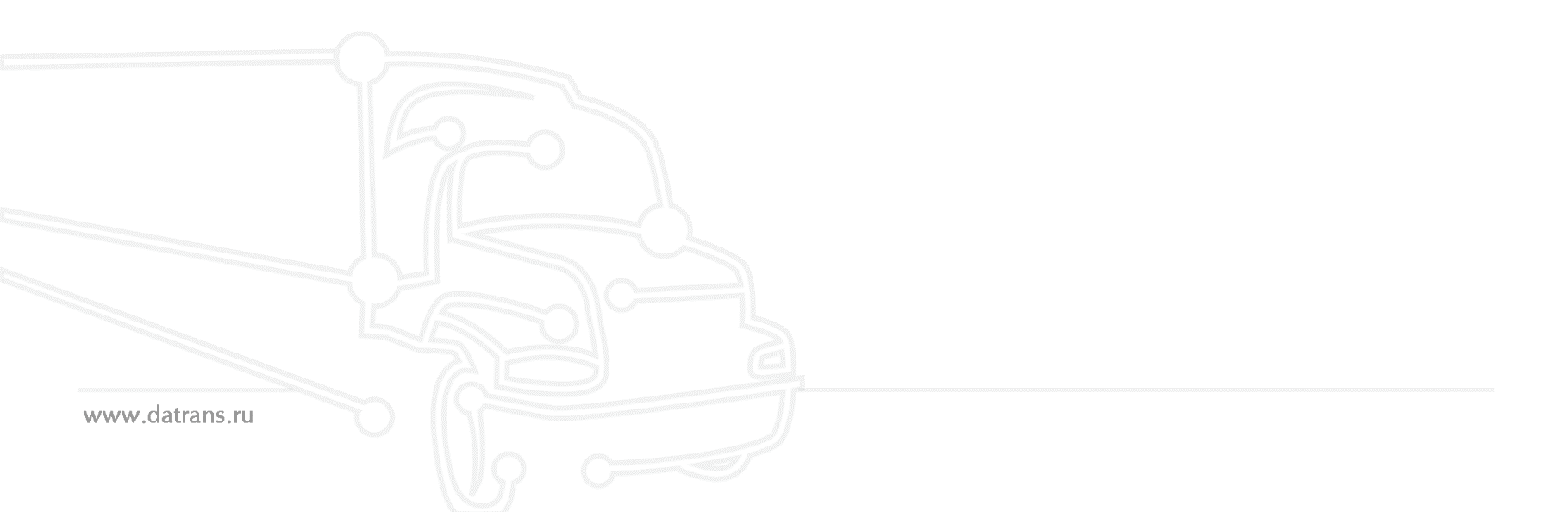 Клиент вправе отказаться от поданных Экспедитором автотранспортных средств, несоответствующих требованиям, указанным в Заявке. Такие автотранспортные средства считаются неподанными, а Экспедитор – отказавшимся от принятой заявки, если только Экспедитор в течение 12 (двенадцати) часов не заменит автотранспортные средства.Клиент вправе изменить Адрес места разгрузки груза и грузополучателя, указанных в заявке на оказание транспортно-экспедиционных услуг, путем направления по электронной почте Экспедитору скан-копии подписанного письма об изменении адреса разгрузки груза и замене грузополучателя с указанием нового размера оплаты по договору на транспортно-экспедиционное обслуживание. Экспедитор имеет право не исполнять измененные условия Заявки в случае несогласия с изменившимися условиями.ДОКУМЕНТЫ И ДРУГАЯ ИНФОРМАЦИЯ, ПРЕДОСТАВЛЯЕМАЯ ЭКСПЕДИТОРУКлиент обязан сообщить Экспедитору всю необходимую для заключения и исполнения договора информацию и документы в том числе о свойствах груза, условиях его перевозки. В целях беспрепятственного осуществления перевозки груза грузоотправитель обязан приложить к транспортной накладной документы, предусмотренные санитарными, таможенными, карантинными, иными правилами в соответствии с требованиями законодательства Российской Федерации, а также сертификаты, паспорта качества, удостоверения, другие документы, наличие которых установлено федеральными законами, иными нормативными правовыми актами Российской Федерации.Экспедитор также освобождается от ответственности перед Клиентом, возникшей в связи с ненадлежащим исполнением обязанности по предоставлению информации, указанной в п. 2.3. и п. 4.1..В случае, если Клиент не указал в Заявке объявленную ценность груза, то объявленная ценность груза составляет 1 000 (одна тысяча) рублей.Акты оказанных услуг, подписанные со стороны Клиента, подтверждают фактическое исполнение услуг Экспедитором. Стороны признают, что скан-копии Актов оказанных услуг с подписями сторон являются надлежаще оформленными электронными первичными документами и приравниваются к первичным документам бухгалтерского учета, подписанными уполномоченными лицами Сторон.Клиент в течение четырнадцати дней со дня получения акта выполненных работ/оказанных услуг обязан направить Экспедитору подписанный со своей стороны акт сдачи-приемки выполненных работ или мотивированный отказ от приемки работ. Если в указанный срок оформленный Экспедитором акт выполненных работ/оказанных услуг или мотивированный отказ Клиента от подписания данного Акта не поступит, то оказанные услуги считаются принятыми Клиентом по оформленному Экспедитором одностороннему акту сдачи-приемки выполненных работ/оказанных услуг.ПОРЯДОК РАСЧЕТОВРазмер оплаты по договору транспортного экспедирования и порядок оплаты (предоплата, аванс с последующим окончательным расчетом или отсрочка платежа) указывается в Заявке.Клиент обязан оплатить выставленные ему Экспедитором счет в течение 3-х банковских дней после выставления счета, если иное не указано в Заявке. Валютой договора является Российский рубль. Счет выставляется Экспедитором по электронной почте. Подлинник счета передается Клиенту вместе с актом и/или иными документами, передача которых предусмотрена настоящим Договором.Стоимость услуг Экспедитора по настоящему договору включает в себя вознаграждение экспедитора и суммы необходимые экспедитору для выполнения поручений Клиента.Экспедитор вправе удерживать причитающиеся ему суммы из всех сумм, поступающих к нему за счет Клиента.ОТВЕТСТВЕННОСТЬ СТОРОН И ПОРЯДОК РАЗРЕШЕНИЯ СПОРОВКлиент несет материальную ответственность за документально подтвержденные прямые убытки, причиненные Экспедитору вследствие ненадлежащего выполнения условий заключенного договора, а также за убытки, причиненные Экспедитору в связи с ненадлежащим исполнением обязанности по предоставлению информации, указанной в п. 2.3. и п. 4.1.За несвоевременную оплату счетов Экспедитора, Клиент выплачивает пени в размере 0.2 % от суммы счета за каждый день просрочки, но не более чем в размере причитающегося экспедитору вознаграждения и понесенных им в интересах клиента расходов. Пени начисляются до момента полного погашения Клиентом задолженности. Клиент обязан также дополнительно оплатить Экспедитору штраф в размере 20 % от стоимости неоплаченных (несвоевременно оплаченных) денежных средств, если просрочка оплаты превышает 10 дней.В случае если объявленная ценность груза, указанная Клиентом в Заявке, меньше действительной стоимости груза, то Экспедитор несет ответственность перед Клиентом в виде возмещения реального ущерба за утрату, недостачу или повреждение (порчу) груза пропорционально отношению размера объявленной ценности к размеру действительной стоимости груза.Экспедитор несет ответственность перед Клиентом за неисполнение или ненадлежащее исполнение обязанностей по Договору по основаниям и в размере, которые определяются в соответствии с правилами гл. 25 ГК РФ и Федерального закона от 30.06.2003 N 87-ФЗ "О транспортно-экспедиционной деятельности". Если Экспедитор докажет, что нарушение обязательства вызвано ненадлежащим исполнением договоров перевозки, то его ответственность перед Клиентом определяется по тем же правилам, по которым перед Экспедитором отвечает соответствующий перевозчик. Ответственность Экспедитора будет ограничена так же, как ограничивается ответственность перевозчика.Экспедитор не несет ответственность- за внутритарную недостачу содержимого грузовых мест, переданных Грузополучателю в исправной таре (упаковке);- за утрату, недостачу или повреждение груза в случаях, когда: груз прибыл в исправном автомобиле под исправными пломбами; груз перевозился в сопровождении Клиента или уполномоченного им лица; недостача груза не превышает норм естественной убыли;- за убытки, понесенные Клиентом в случае: сдачи Клиентом груза к перевозке без предоставления полной, точной и достоверной информации о характере груза, о его особых свойствах, требующих специальных условий или мер предосторожности при его перевозке, хранении; отсутствия надлежащей маркировки; недостатков тары (упаковки) груза, которые не могли быть замечены при наружном осмотре во время приема груза к перевозке;- за нанесение ущерба грузу, сданному к перевозке с повреждением тары (упаковки), с отсутствием тары (упаковки), в ненадлежащей таре (упаковке) или ее несоответствием характеру и свойствам груза;- за нанесение ущерба грузу, являющемуся, в том числе, скоропортящимся, сданному к перевозке с нарушением требований хранения данного груза;- за нарушение сроков исполнения обязательств по договору в случае предоставления Клиентом (его представителем) неправильных данных о Грузополучателе;- в случае обстоятельств непреодолимой силы, документально подтвержденных соответствующими органами.За неуказание в транспортной накладной особых отметок или необходимых при перевозке груза мер предосторожности либо за искажение сведений о свойствах груза, в том числе о его массе, габаритах, состоянии и степени опасности, с Клиента в пользу Экспедитора взыскивается штраф в размере двадцати процентов от стоимости заказанных Клиентом услуг, указанной в Заявке. Уплата штрафа не освобождает Клиента от возмещения ущерба, причиненного Экспедитору такими нарушениями.Стороны согласовали, что опозданием подачи транспортного средства в пункт погрузки является подача транспортного средства с задержкой более чем на 24 часа от времени, установленного в согласованной перевозчиком Заявке. При превышении данного опоздания, Экспедитор уплачивает Клиенту за каждые полные сутки опоздания штраф в размере 4000 рублей в сутки, но не свыше 2 суток.За просрочку доставки груза Экспедитор уплачивает неустойку в размере 1 (ОДНОГО) процента от провозной платы за каждые сутки просрочки. В случае, если сторонами согласовано, что Клиент обязан оплатить Экспедитору вознаграждение до момента выгрузки груза, то просрочка доставки груза исчисляется после истечения 24 часов, с момента поступления на счет Экспедитора данных денежных средств.В случае если во время выдачи груза Грузополучатель, указанный в Заявке на перевозку, или уполномоченное им лицо не уведомили Экспедитора в письменной форме об утрате, о недостаче или повреждении (порче) груза и не указали общий характер недостачи или повреждения (порчи) груза, считается, если не доказано иное, что они получили груз неповрежденным.В случае, если при несвоевременном исполнении Экспедитором своих обязательств по Договору, Клиент несет риск наступления возможных убытков, то одновременно с подписанием настоящего Договора, Клиент должен представить Экспедитору копию договора с лицом, перед которым Клиент несет риск наступления возможных убытков, а также Информационное письмо с указанием следующих сведений: Наименование лица, перед которым Клиент несет риск наступления возможных убытков, основания для наступления возможных убытков Клиента (№/дата договора, статья Закона и т. д.), размеры возможных убытков Клиента (при наличии). Понесенные Клиентом убытки, при несвоевременном исполнении обязательств Экспедитором, могут быть взысканы с Экспедитора в пределах сумм, указанных в информационном письме к Договору. В случае, если до начала оказания Экспедитором услуг, Клиент не указал в информационном письме сведения о возможных убытках, а также если не представил Экспедитору копию договора с лицом, перед которым Клиент несет риск наступления возможных убытков, то с Экспедитора может быть взыскана только сумма неустойки (штрафа), но не убытков.Претензия может быть направлена сторонами посредством направления скан-копии претензии по электронной почте. Стороны согласовали следующие электронные почтовые адреса для направления и получения Претензий и ответов на претензии: со стороны Экспедитора ctac19843@mail.ru, со стороны Клиента электронный адрес, с которого была направлена подписанная скан-копия данного Договора или Заявки.Сторона, получившая претензию, обязана рассмотреть ее и предоставить ответ в письменной форме по существу претензии (подтвердить согласие на полное или частичное ее удовлетворение или сообщить о полном или частичном отказе в ее удовлетворении, указать мотивы принятого решения) не позднее 10 (Десяти) календарных дней с даты получения претензии. Датой предъявления претензии считается дата ее вручения уполномоченному представителю соответствующей Стороны.К предъявленной претензии прилагаются оформленные надлежащим образом (копии или оригиналы) следующие документы: акт об установлении расхождения по количеству и качеству при выдаче груза, товарная накладная, товарно-транспортная накладная и иные документы, подтверждающие право на предъявление претензии и позволяющие определить стоимость отправленного груза.Все споры, разногласия или требования, возникающие из настоящего Договора или в связи с ним, в том числе касающиеся его исполнения, нарушения, прекращения или недействительности, при не достижении согласия сторон, подлежат разрешению в Арбитражном суде по месту нахождения истца. При уступке права требования одной из сторон по договору, Цессионарий обращается в суд по своему местонахождению.Клиент не вправе удерживать вознаграждение и иные выплаты, подлежащие уплате в пользу Экспедитора. Независимо от наличия претензий к Экспедитору, Клиент обязан исполнять обязательства по оплате в полном объеме и в согласованные между сторонами сроки. При возникновении финансовых претензий к Экспедитору, Клиент обязан направить претензию согласно действующему законодательству и настоящему Договору.В случае не вывоза груза по вине Экспедитора, а также в случае непредоставления транспортного средства, Клиент вправе отказаться от исполнения договора перевозки груза и взыскать с Экспедитора штраф за невывоз груза в размере двадцати процентов платы, установленной за перевозку груза, но не более десяти тысяч рублей.За непредъявление для перевозки груза, предусмотренного настоящим Договором, Клиент уплачивает Экспедитору штраф в размере двадцати процентов от стоимости заказанных Клиентом услуг, указанной в Заявке. Экспедитор также вправе потребовать от Клиента возмещения причиненных ему убытков в порядке, установленном законодательством Российской Федерации.При изъятии груза государственными органами по независящим от Экспедитора причинам (в том числе в случае непредставления грузоотправителем на погрузке груза всех необходимых документов), считается что Экспедитор выполнил условия Заявки в полном объеме. В данном случае Клиент обязан полностью исполнить взятые на себя обязательства.Дополнительные условия для сторон, их обязанность и ответственность, могут содержаться в Заявке к Договору. При расхождении любых условий, указанных в договоре и заявке, приоритетны условия, изложенные в Заявке.СТРАХОВАНИЕ ГРУЗОВЕсли в Заявке на оказание транспортно-экспедиционных услуг объявленная ценность груза превышает 2 000 000 (Два миллиона) рублей, то страхование данного груза является обязательным. Экспедитор заключает от имени Клиента договор страхования грузов по риску «С ответственностью за все риски» на полную стоимость груза. Выгодоприобретателем по договору страхования, заключенному в соответствии с условиями настоящего раздела назначается Клиент.Сумма страховой премии, подлежащая уплате Страховщику, уплачивается Экспедитором, а соответствующая сумма затрат указывается Экспедитором в счете на оплату его услуг, выставляемом в соответствии с условиями настоящего Договора и подлежит возмещению Клиентом одновременно с оплатой услуг Экспедитора.ОБСТОЯТЕЛЬСТВА НЕПРЕОДОЛИМОЙ СИЛЫСтороны освобождаются от ответственности за неисполнение или ненадлежащее исполнение обязательств по настоящему договору, если докажут, что надлежащее исполнение обязательств по настоящему договору оказалось невозможным вследствие обстоятельств непреодолимой силы, то есть чрезвычайных и непредотвратимых при данных условиях обстоятельств. К таким обстоятельствам стороны относят: наводнение, землетрясение, заносы транспортных путей, пожары и иные природные катаклизмы, военные действия, забастовки, мятежи, массовые беспорядки, эпидемии, поломки автотранспорта, осуществляющего перевозку и/или аварии на трассе следования, прекращение или ограничение перевозки груза в определенных направлениях, установленных актами органов государственной власти, либо действиями сотрудников ГИБДД а также в других случаях, предусмотренных действующим законодательством.Если любое из таких обстоятельств или их последствий непосредственно повлияло на исполнение обязательства в срок, установленный в настоящем договоре, то этот срок соразмерно отодвигается на время действия соответствующего обстоятельства.Сторона, для которой создалась невозможность исполнения обязательств по настоящему договору, о наступлении, предполагаемом сроке действия и прекращении вышеуказанных обстоятельств обязана не позднее 1 суток, с момента наступления и прекращения обстоятельств, в письменной форме уведомить другую сторону.Действие обстоятельств непреодолимой силы должно быть подтверждено соответствующим актом или свидетельством, выданными соответствующими государственными органами (в т.ч. ГИБДД).ЗАВЕРЕНИЯ ОБ ОБСТОЯТЕЛЬСТВАХНастоящим Стороны при заключении Договора дают друг другу заверения об обстоятельствах, имеющих существенное значение для заключения, исполнения и/или прекращения Договора, о том, что:Сторонами, каждой в отдельности, получены все необходимые корпоративные разрешения, согласования и одобрения, необходимые для заключения и исполнения данного Договора;предмет Договор и Заявка являются обычной хозяйственной деятельностью каждой из Сторон;предмет договора и Заявка к Договору не составляет крупную сделку для каждой из Сторон, а если и составляет таковую, то Стороны получили или находятся в стадии получения (и в таковом не будет отказано) всех необходимых корпоративных решений;предмет договора и Заявка к Договору соответствуют требованиям Законодательства по проведению закупок (включая способы закупки), а также соответствует требованиям к порядку заключения.данный Договор и Заявка к Договору не являет собой сделку с заинтересованностью, а если и составляет таковую, то Стороны получили или находятся в стадии получения (и в таковом не будет отказано) всех необходимых корпоративных решений.При выявлении недостоверности вышеизложенных заверений Сторона, недостоверность сведений которой выявлена, обязана возместить другой Стороне причиненные этим убытки, а также выплатить сумму штрафа, в размере заключенной сделки.Клиент заверяет, что после страхования груза Экспедитором по данному грузу будет отсутствовать двойное страхование. При нарушении данного условия Экспедитор вправе отказаться в одностороннем внесудебном порядке от Заявки и Договора без возмещения убытков Клиенту. В данном случае к отношениям сторон правила об обязательствах вследствие неосновательного обогащения не применяются.СРОК ДЕЙСТВИЯ НАСТОЯЩЕГО ДОГОВОРА И ПРОЧИЕ УСЛОВИЯ10.1. Настоящий договор составлен на 6 страницах в двух экземплярах и вступает в силу с момента его подписания и действует до «31» декабря 2020 г. или в случае заключения между сторонами нового договора, но в любом случае до исполнения сторонами обязательств, согласованных в Заявке. Если за месяц до истечения срока действия настоящего договора ни одна из сторон письменно не уведомит другую сторону о намерении расторгнуть договор или продлить его на иных условиях, договор считается продленным на один год на тех же условиях с дальнейшей пролонгацией в том же порядке.В соответствии со ст. 806 Гражданского кодекса РФ любая из сторон вправе отказаться от исполнения договора транспортной экспедиции, предупредив об этом другую сторону за 30 дней до даты прекращения действия настоящего Договора. При этом сторона, заявившая об отказе, возмещает другой стороне убытки, вызванные расторжением Договора. До расторжения договора сторонами должны быть произведены все взаиморасчеты. Расторжение Договора не влечет прекращение обязательств Сторон по их надлежащему исполнению, возникших до его расторжения, в том числе по оплате услуг, пени и штрафов.Все изменения и дополнения действительны лишь в том случае, если они оформлены в письменном виде и подписаны обеими сторонами. Часть или части Договора не могут быть исключены или исправлены без предварительного уведомления об изменениях и письменного согласования Сторон Договора.Все приложения к настоящему договору являются его неотъемлемыми частями.Все документы, которыми Стороны обмениваются в ходе исполнения настоящего Договора посредством электронной почты, почты (включая договор, доверенности, заявки, расписки, гарантийные письма, уведомления, соглашения о взаимозачете, о выплате ущерба и др., акты оказанных услуг, претензии, информационные письма и иные юридически значимые сообщения) и в соответствии с п. 2 ст. 434 ГК РФ и другими законами РФ, признаются Сторонами равнозначными документам, подписанным в письменной форме, собственноручной подписью и заверенным оттиском печати, имеют для Сторон силу и могут быть использованы ими при защите своих прав в качестве доказательств. Стороны обязуются ограничить доступ посторонних лиц к своим электронным почтовым ящикам. Стороны презюмируют, что именно Сторона, с чьего электронной почтового ящика направлено сообщение, его направила.Стороны признают обязательную силу за перепиской и пересылаемыми посредством нее документами (содержимое электронных писем) по следующим адресам e-mail: со стороны Экспедитора письма с домена ctac19843@mail.ru, со стороны Клиента электронный адрес, с которого была направлена подписанная скан-копия данного Договора или Заявки, а также электронный адрес, указанный в настоящем договоре. Простые распечатки (скриншоты) с почтовых ящиков подтверждают факт оказания услуг, выполнения работ, обмен документами, изменение или расторжение ранее заключенного договора и др. Стороны обязуются сообщать друг другу обо всех случаях взлома или иного несанкционированного доступа к их электронным почтовым ящикам. В отсутствие такого уведомления исполнение, произведенное стороной настоящего договора с учетом имеющейся у нее информации, признается надлежащим. Стороны признают и соглашаются с тем, что любые письма, заявления, заявки и уведомления, а также любая иная деловая корреспонденция, отправленная с адресов электронной почты, указанных в настоящем договоре, являются исходящими от надлежащим образом уполномоченных представителей сторон и в том случае когда они не содержат сведений об отправителе.Стороны заверяют, что их официальные печати на документах, составляемых в связи с исполнением настоящего Договора, являются безусловными подтверждениями того, что должностное лицо подписавшей Стороны было должным образом уполномочено данной Стороной для подписания данного документа.Применимым правом Стороны признают законодательство Российской Федерации (России). Стороны подтверждают, что действие настоящего Договора распространяется на отношения, возникшие между сторонами до заключения данного договора.Подписывая настоящий договор, Клиент соглашается на получение по электронному почтовому адресу, указанному в разделе 11, специальных предложений от Экспедитора.Стороны соглашаются с тем, что условия Договора строго конфиденциальны и не при каких обстоятельствах не подлежат разглашению третьим лицам, за исключением предусмотренных законом случаев обязательного предоставления информации. Сторона, нарушившая конфиденциальность Договора, будет нести ответственность в размере полной стоимости суммы Договора.РЕКВИЗИТЫ СТОРОНг. Энгельс«___»__________2020 г.Клиент:Наименование: Юридический адрес:ИНН: ОГРН: Р/счет: Наименование Банка: К/счет: БИК Почтовый адрес:Телефон:E-mail:Должность, ФИО руководителя           Подпись:    _____________________Экспедитор:Общество с ограниченной ответственностью "ГРУЗОВОК"Юридический адрес: 413100 Саратовская область г. Энгельс , ул. Театральная, д 1 «А», 3 этаж, комната 2ИНН/КПП: 6449098271/644901001ОГРН 1206400014754Р/счет: 40702810923000074013Поволжский филиал АО «Райффайзенбанк»К/счет: 30101810300000000847БИК: 042202847Почтовый адрес: 413100 Саратовская область г. Энгельс , ул. Театральная, д 1 «А», 3 этаж, комната 2E-mail: info@gruzovok.ruГенеральный Директор  Шульц Ольга Николаевна         Подпись:  __________________ 